COUPE DU JEUNE COMMISSAIRE SPORTIF CADETJudo :Quels sont les différentes valeurs et points associés en Judo. ________________________________________________________________________________________________________________________________________________________________________________________________________________________________________________________________________________________________________________________________________________________________________________________________________________________________________________________________________Quelles sont les différentes pénalités et leurs incidences ?________________________________________________________________________________________________________________________________________________________________________________________________________________________________________________________________________________________________________________Quel est le temps de combat et temps de repos pour les catégories suivantes (règlementation animations) :	 Cadets(tes) : Temps de combat : ______________________Temps de repos : _________________________	 Juniors : 	Temps de combat : ______________________Temps de repos : _________________________	 Séniors :	Temps de combat : ______________________Temps de repos : _________________________Quelle est la notation pour un Forfait ?_________________________________________________________________________________________________Quelle est la différence entre Hansokumake et Hansokumake direct ? _________________________________________________________________________________________________Comment note-t-on les deux valeurs (Hansokumake et Hansokumake direct) ? _________________________________________________________________________________________________Dans cet exemple, qui est déclaré vainqueur et pourquoi ?________________________________________________________________________________________________________________________________________________________________________________________________________________________________________________________________________________________________________________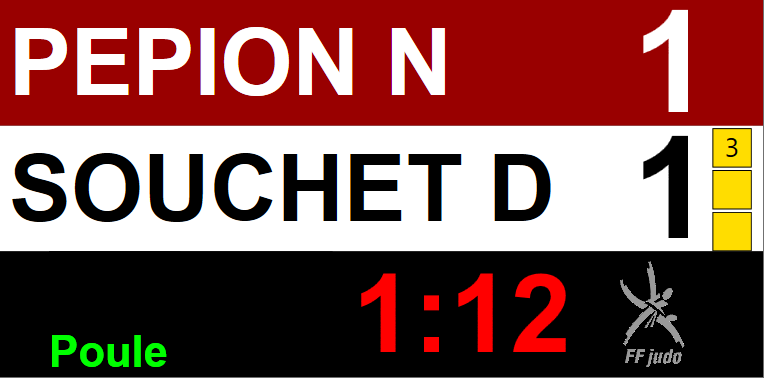 Que valide l’arbitre central dans le cas suivant :Arbitre central donne ippon RougeArbitre de chaise 1 donne Waza-Ari Blanc	   Arbitre de chaise 2 donne Waza-Ari Rouge           Réponse : ____________________________________________________________________________Au bout de combien d’appels un judoka peut-il être disqualifié ? __________________________________________________________________________Y’a-t-il un intervalle de temps à respecter entre les appels ? Si oui lequel, si non pourquoi ? Quel est le temps nécessaire d’immobilisation pour marquer Waza-Ari ?____________________________________________________________________________Tableaux :Quelle la différence entre un repêchage systématique et le double repêchage ?________________________________________________________________________________________________________________________________________________________A partir de quel moment débute-t-on le repêchage en repêchage systématique.________________________________________________________________________________________________________________________________________________________A partir de quel moment débute-t-on le repêchage en repêchage double.________________________________________________________________________________________________________________________________________________________A partir du le tableau en annexe 1, donnez votre classement final (1 à 7) (2pts) :________________________________________________________________________________________________________________________________________________________________________________________________________________________________________________________________________________________________________________________________________________________________________________________________________________________________________________________________________________________________________________________________________________________________________________________________________________________________________________________________________________________________________________________________________________________________________________________Poules :Que fait-on en cas d’égalité parfaite dans une poule de 3 combattants ?________________________________________________________________________________________________________________________________________________________________________________________________________________________________________________________________________________________________________________Pourquoi est-il important de noter les points du perdant en poule ?________________________________________________________________________________________________________________________________________________________________________________________________________________________________________________________________________________________________________________Quelle est la valeur d’un Waza-Ari en nombre de points pour la relation-grade-championnat ?________________________________________________________________________________________________Un combattant d’une poule se blesse et ne peut reprendre la compétition par avis médical, quelle sont les conséquences pour les autres combattants ?________________________________________________________________________________________________________________________________________________________________________________________________En relation-grade-championnat, combien de point sont marqués par une personne qui gagne sur Hansokumake ?________________________________________________________________________________________________________________________________________________________________________________________________Compétitions par équipes : Lors du Championnat de France 1er Division par Equipes, le résultat du dernier combat est le suivant : 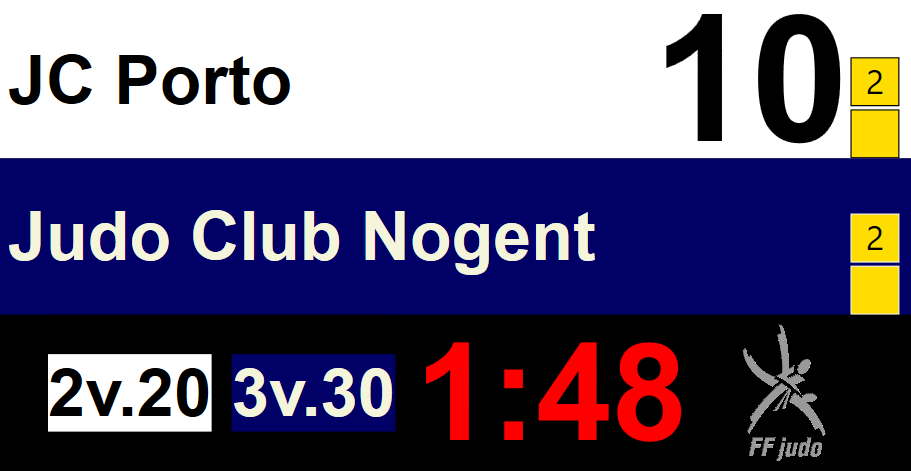 Quelle équipe gagne ce combat ?________________________________________________________________________________________________________________________________________________________________________________________________Quel est le résultat de la rencontre entre les deux équipes à l’issue de ce combat ?________________________________________________________________________________________________________________________________________________________________________________________________Comment désigne-t-on l’équipe gagnante (2pts) ?________________________________________________________________________________________________________________________________________________________________________________________________Gestes arbitres : donner la signification des gestes de l’arbitre suivants 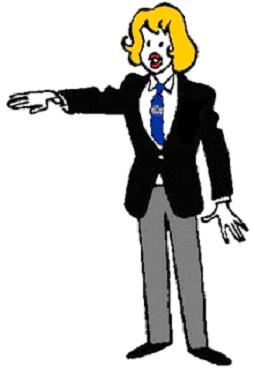 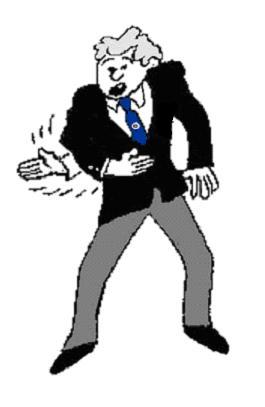 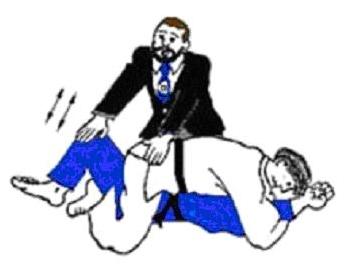 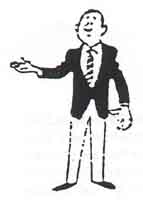 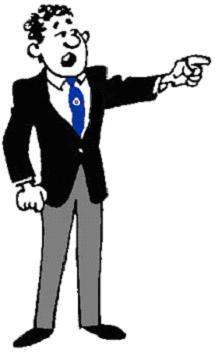 